（様式第１－１号）仕様書１　品名*　 リーフレット２　数　量　 （　　　）枚３　仕　　様　　色*　：　　カラーサイズ*：　　A4　　折　り ：　　巻三つ折り　/　Z折り 　※○をつける　　紙　質*：　　コート紙110kgベース　　印　刷*：　　デジタル印刷４　原　　稿（表）　　　　　　　　　　　　　　　　　　　　　　　　　　　　　（裏）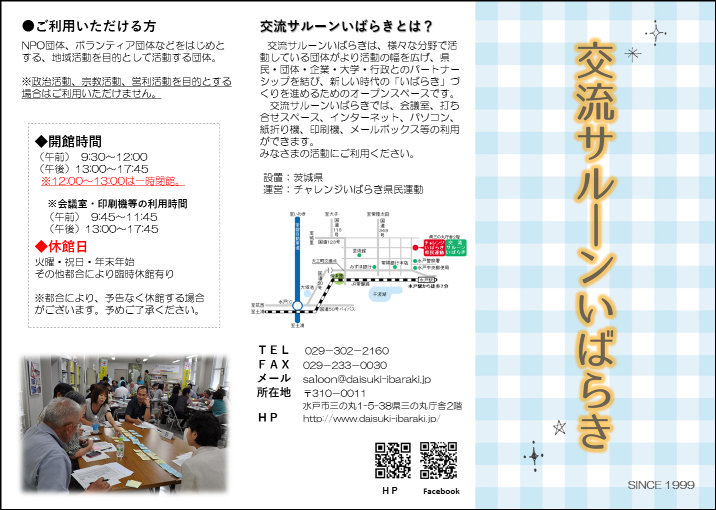 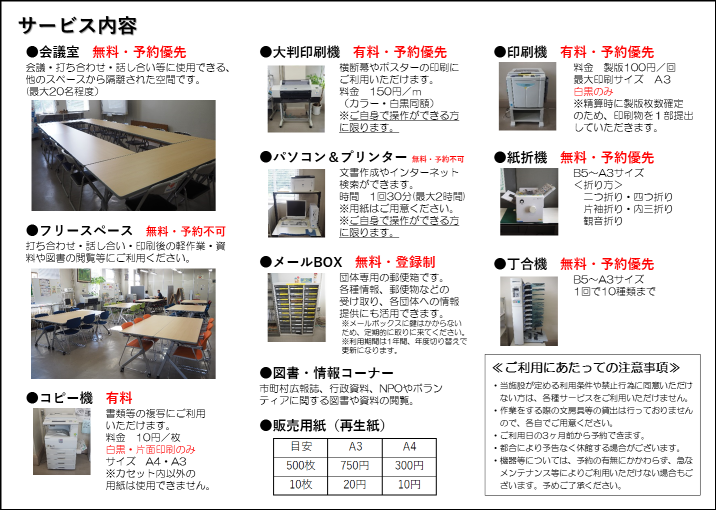 ５　申請者　　団体名：　　　　　　　　代表者名：６　納期及び*　　令和元年　月　日（　）　　場所　　チャレンジいばらき県民運動事務局７　問い合わせ先*　〒310-0011　　　　　　　　茨城県水戸市三の丸1－5－38茨城県三の丸庁舎２階　　　　　　　　チャレンジいばらき県民運動　担当：高崎　　　　　　　　℡ 029－224-8120　fax 029－233-0030